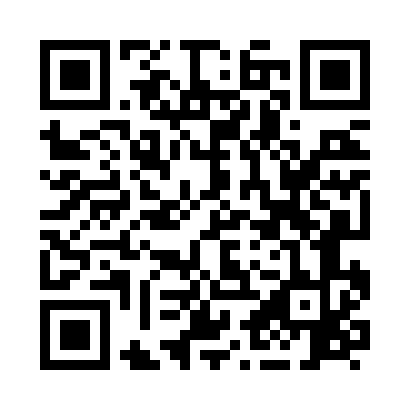 Prayer times for Errol, Angus, UKMon 1 Jul 2024 - Wed 31 Jul 2024High Latitude Method: Angle Based RulePrayer Calculation Method: Islamic Society of North AmericaAsar Calculation Method: HanafiPrayer times provided by https://www.salahtimes.comDateDayFajrSunriseDhuhrAsrMaghribIsha1Mon2:534:291:177:0510:0411:412Tue2:534:301:177:0510:0411:403Wed2:544:311:177:0510:0311:404Thu2:544:321:177:0410:0311:405Fri2:554:331:187:0410:0211:406Sat2:564:341:187:0410:0111:397Sun2:564:351:187:0410:0011:398Mon2:574:361:187:039:5911:389Tue2:584:371:187:039:5811:3810Wed2:584:391:187:029:5711:3811Thu2:594:401:187:029:5611:3712Fri3:004:421:197:019:5511:3713Sat3:014:431:197:019:5411:3614Sun3:014:441:197:009:5211:3515Mon3:024:461:196:599:5111:3516Tue3:034:481:196:599:5011:3417Wed3:044:491:196:589:4811:3318Thu3:054:511:196:579:4711:3319Fri3:064:521:196:579:4511:3220Sat3:064:541:196:569:4411:3121Sun3:074:561:196:559:4211:3022Mon3:084:571:196:549:4011:3023Tue3:094:591:196:539:3911:2924Wed3:105:011:196:529:3711:2825Thu3:115:031:196:519:3511:2726Fri3:125:051:196:509:3311:2627Sat3:135:061:196:499:3111:2528Sun3:145:081:196:489:2911:2429Mon3:145:101:196:479:2811:2330Tue3:155:121:196:469:2611:2231Wed3:165:141:196:459:2411:21